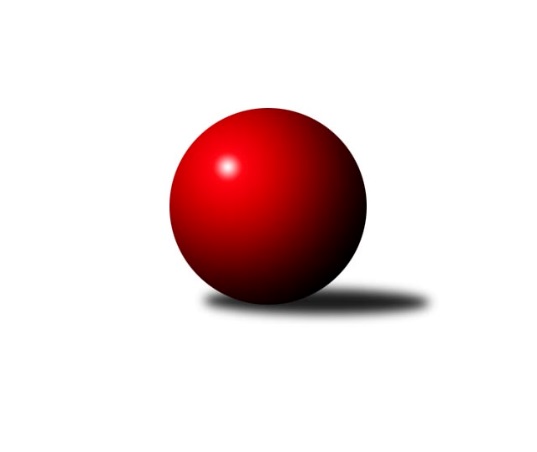 Č.1Ročník 2022/2023	24.9.2022Nejlepšího výkonu v tomto kole: 3360 dosáhlo družstvo: KK Slavia Praha1. KLZ 2022/2023Výsledky 1. kolaSouhrnný přehled výsledků:TJ Valašské Meziříčí	- TJ Spartak Přerov	7:1	3330:3232	18.0:6.0	24.9.KK Jihlava	- SKK Rokycany	6:2	3340:3301	13.0:11.0	24.9.KK Vyškov	- SKK Primátor Náchod	3:5	3298:3343	13.5:10.5	24.9.KC Zlín	- KK Slavia Praha	1:7	3202:3360	10.0:14.0	24.9.SKK Jičín	- KK Slovan Rosice	0:8	3075:3301	6.0:18.0	24.9.Tabulka družstev:	1.	KK Slovan Rosice	1	1	0	0	8.0 : 0.0 	18.0 : 6.0 	 3301	2	2.	TJ Valašské Meziříčí	1	1	0	0	7.0 : 1.0 	18.0 : 6.0 	 3330	2	3.	KK Slavia Praha	1	1	0	0	7.0 : 1.0 	14.0 : 10.0 	 3360	2	4.	KK Jihlava	1	1	0	0	6.0 : 2.0 	13.0 : 11.0 	 3340	2	5.	SKK Primátor Náchod	1	1	0	0	5.0 : 3.0 	10.5 : 13.5 	 3343	2	6.	KK Vyškov	1	0	0	1	3.0 : 5.0 	13.5 : 10.5 	 3298	0	7.	SKK Rokycany	1	0	0	1	2.0 : 6.0 	11.0 : 13.0 	 3301	0	8.	KC Zlín	1	0	0	1	1.0 : 7.0 	10.0 : 14.0 	 3202	0	9.	TJ Spartak Přerov	1	0	0	1	1.0 : 7.0 	6.0 : 18.0 	 3232	0	10.	SKK Jičín	1	0	0	1	0.0 : 8.0 	6.0 : 18.0 	 3075	0Podrobné výsledky kola:	 TJ Valašské Meziříčí	3330	7:1	3232	TJ Spartak Přerov	Veronika Horková	148 	 128 	 141 	145	562 	 3:1 	 559 	 146	127 	 147	139	Martina Janyšková	Kristýna Pavelková	150 	 155 	 116 	153	574 	 3:1 	 506 	 129	122 	 124	131	Adriana Svobodová	Klára Tobolová	162 	 127 	 145 	133	567 	 3:1 	 526 	 141	138 	 125	122	Monika Pavelková	Michaela Provazníková	149 	 129 	 150 	124	552 	 2:2 	 618 	 148	169 	 139	162	Michaela Beňová	Nikola Tobolová	135 	 136 	 129 	148	548 	 4:0 	 511 	 133	116 	 123	139	Kateřina Pytlíková	Markéta Vlčková	129 	 128 	 134 	136	527 	 3:1 	 512 	 122	117 	 131	142	Šárka Novákovározhodčí: Jaroslav ZajíčekNejlepší výkon utkání: 618 - Michaela Beňová	 KK Jihlava	3340	6:2	3301	SKK Rokycany	Kamila Jirsová	137 	 136 	 134 	157	564 	 3:1 	 543 	 130	129 	 155	129	Daniela Pochylová	Eva Rosendorfská	136 	 133 	 154 	143	566 	 2:2 	 539 	 146	140 	 128	125	Lucie Varmužová	Martina Melchertová	126 	 137 	 152 	147	562 	 3:1 	 529 	 147	132 	 120	130	Karoline Utikalová	Lenka Concepción	141 	 118 	 120 	125	504 	 1:3 	 551 	 159	132 	 139	121	Lada Hessová	Jana Braunová	145 	 162 	 168 	144	619 	 3:1 	 581 	 151	154 	 137	139	Terezie Krákorová	Karolína Derahová	123 	 144 	 120 	138	525 	 1:3 	 558 	 142	138 	 139	139	Lenka Findejsovározhodčí: Jakub ČopákNejlepší výkon utkání: 619 - Jana Braunová	 KK Vyškov	3298	3:5	3343	SKK Primátor Náchod	Lenka Hrdinová	131 	 137 	 132 	142	542 	 1:3 	 568 	 149	138 	 157	124	Martina Hrdinová	Lucie Trávníčková	137 	 131 	 151 	152	571 	 4:0 	 525 	 130	127 	 140	128	Šárka Majerová	Michaela Varmužová	155 	 110 	 135 	131	531 	 1.5:2.5 	 582 	 134	156 	 135	157	Kateřina Majerová	Monika Maláková	142 	 113 	 133 	127	515 	 2:2 	 541 	 130	143 	 130	138	Eliška Boučková	Pavla Fialová	143 	 134 	 142 	150	569 	 2.5:1.5 	 561 	 154	134 	 131	142	Nikola Portyšová	Jana Vejmolová	146 	 120 	 157 	147	570 	 2.5:1.5 	 566 	 146	167 	 130	123	Aneta Cvejnová *1rozhodčí: Břetislav Láníkstřídání: *1 od 91. hodu Nina BrožkováNejlepší výkon utkání: 582 - Kateřina Majerová	 KC Zlín	3202	1:7	3360	KK Slavia Praha	Michaela Matlachová *1	122 	 123 	 141 	125	511 	 0:4 	 557 	 149	131 	 146	131	Vladimíra Malinská	Petra Šustková	131 	 144 	 118 	131	524 	 1:3 	 587 	 139	171 	 148	129	Vlasta Kohoutová	Natálie Trochtová	109 	 120 	 120 	131	480 	 2:2 	 510 	 141	114 	 130	125	Ivana Kaanová	Martina Zimáková	137 	 148 	 143 	139	567 	 4:0 	 535 	 131	139 	 137	128	Michaela Kučerová	Michaela Bagári	151 	 136 	 127 	129	543 	 2:2 	 576 	 140	134 	 161	141	Linda Lidman	Tereza Divílková	165 	 141 	 134 	137	577 	 1:3 	 595 	 154	157 	 136	148	Helena Gruszkovározhodčí: Zdeněk Bachňákstřídání: *1 od 61. hodu Lenka NováčkováNejlepší výkon utkání: 595 - Helena Gruszková	 SKK Jičín	3075	0:8	3301	KK Slovan Rosice	Alena Šedivá	112 	 128 	 122 	129	491 	 0:4 	 593 	 127	144 	 160	162	Lucie Vaverková	Jana Bínová	140 	 124 	 132 	122	518 	 1:3 	 541 	 133	126 	 136	146	Anna Štraufová	Lenka Vávrová	133 	 133 	 126 	148	540 	 2:2 	 543 	 152	130 	 132	129	Natálie Topičová	Tereza Kroupová	125 	 130 	 118 	104	477 	 0:4 	 547 	 143	141 	 127	136	Barbora Janyšková	Lucie Vrbatová	120 	 145 	 138 	118	521 	 1:3 	 546 	 134	154 	 123	135	Alena Kantnerová	Alice Tauerová	120 	 146 	 133 	129	528 	 2:2 	 531 	 140	128 	 139	124	Simona Koutníková *1rozhodčí: Vladimír Pavlatastřídání: *1 od 61. hodu Naděžda DobešováNejlepší výkon utkání: 593 - Lucie VaverkováPořadí jednotlivců:	jméno hráče	družstvo	celkem	plné	dorážka	chyby	poměr kuž.	Maximum	1.	Jana Braunová 	KK Jihlava	619.00	389.0	230.0	0.0	1/1	(619)	2.	Michaela Beňová 	TJ Spartak Přerov	618.00	395.0	223.0	3.0	1/1	(618)	3.	Helena Gruszková 	KK Slavia Praha	595.00	363.0	232.0	3.0	1/1	(595)	4.	Lucie Vaverková 	KK Slovan Rosice	593.00	372.0	221.0	1.0	1/1	(593)	5.	Vlasta Kohoutová 	KK Slavia Praha	587.00	401.0	186.0	4.0	1/1	(587)	6.	Kateřina Majerová 	SKK Primátor Náchod	582.00	376.0	206.0	2.0	1/1	(582)	7.	Terezie Krákorová 	SKK Rokycany	581.00	379.0	202.0	1.0	1/1	(581)	8.	Tereza Divílková 	KC Zlín	577.00	368.0	209.0	0.0	1/1	(577)	9.	Linda Lidman 	KK Slavia Praha	576.00	366.0	210.0	0.0	1/1	(576)	10.	Kristýna Pavelková 	TJ Valašské Meziříčí	574.00	361.0	213.0	4.0	1/1	(574)	11.	Lucie Trávníčková 	KK Vyškov	571.00	380.0	191.0	8.0	1/1	(571)	12.	Jana Vejmolová 	KK Vyškov	570.00	374.0	196.0	1.0	1/1	(570)	13.	Pavla Fialová 	KK Vyškov	569.00	389.0	180.0	5.0	1/1	(569)	14.	Martina Hrdinová 	SKK Primátor Náchod	568.00	378.0	190.0	3.0	1/1	(568)	15.	Martina Zimáková 	KC Zlín	567.00	391.0	176.0	8.0	1/1	(567)	16.	Klára Tobolová 	TJ Valašské Meziříčí	567.00	392.0	175.0	0.0	1/1	(567)	17.	Eva Rosendorfská 	KK Jihlava	566.00	375.0	191.0	5.0	1/1	(566)	18.	Kamila Jirsová 	KK Jihlava	564.00	365.0	199.0	2.0	1/1	(564)	19.	Veronika Horková 	TJ Valašské Meziříčí	562.00	368.0	194.0	5.0	1/1	(562)	20.	Martina Melchertová 	KK Jihlava	562.00	377.0	185.0	7.0	1/1	(562)	21.	Nikola Portyšová 	SKK Primátor Náchod	561.00	382.0	179.0	3.0	1/1	(561)	22.	Martina Janyšková 	TJ Spartak Přerov	559.00	376.0	183.0	4.0	1/1	(559)	23.	Lenka Findejsová 	SKK Rokycany	558.00	364.0	194.0	3.0	1/1	(558)	24.	Vladimíra Malinská 	KK Slavia Praha	557.00	361.0	196.0	3.0	1/1	(557)	25.	Michaela Provazníková 	TJ Valašské Meziříčí	552.00	367.0	185.0	1.0	1/1	(552)	26.	Lada Hessová 	SKK Rokycany	551.00	372.0	179.0	7.0	1/1	(551)	27.	Nikola Tobolová 	TJ Valašské Meziříčí	548.00	373.0	175.0	3.0	1/1	(548)	28.	Barbora Janyšková 	KK Slovan Rosice	547.00	377.0	170.0	2.0	1/1	(547)	29.	Alena Kantnerová 	KK Slovan Rosice	546.00	364.0	182.0	3.0	1/1	(546)	30.	Natálie Topičová 	KK Slovan Rosice	543.00	357.0	186.0	2.0	1/1	(543)	31.	Michaela Bagári 	KC Zlín	543.00	359.0	184.0	6.0	1/1	(543)	32.	Daniela Pochylová 	SKK Rokycany	543.00	375.0	168.0	7.0	1/1	(543)	33.	Lenka Hrdinová 	KK Vyškov	542.00	391.0	151.0	10.0	1/1	(542)	34.	Eliška Boučková 	SKK Primátor Náchod	541.00	363.0	178.0	4.0	1/1	(541)	35.	Anna Štraufová 	KK Slovan Rosice	541.00	365.0	176.0	2.0	1/1	(541)	36.	Lenka Vávrová 	SKK Jičín	540.00	365.0	175.0	4.0	1/1	(540)	37.	Lucie Varmužová 	SKK Rokycany	539.00	374.0	165.0	4.0	1/1	(539)	38.	Michaela Kučerová 	KK Slavia Praha	535.00	379.0	156.0	9.0	1/1	(535)	39.	Michaela Varmužová 	KK Vyškov	531.00	358.0	173.0	5.0	1/1	(531)	40.	Karoline Utikalová 	SKK Rokycany	529.00	372.0	157.0	8.0	1/1	(529)	41.	Alice Tauerová 	SKK Jičín	528.00	375.0	153.0	8.0	1/1	(528)	42.	Markéta Vlčková 	TJ Valašské Meziříčí	527.00	363.0	164.0	6.0	1/1	(527)	43.	Monika Pavelková 	TJ Spartak Přerov	526.00	353.0	173.0	7.0	1/1	(526)	44.	Karolína Derahová 	KK Jihlava	525.00	352.0	173.0	8.0	1/1	(525)	45.	Šárka Majerová 	SKK Primátor Náchod	525.00	362.0	163.0	9.0	1/1	(525)	46.	Petra Šustková 	KC Zlín	524.00	357.0	167.0	9.0	1/1	(524)	47.	Lucie Vrbatová 	SKK Jičín	521.00	363.0	158.0	8.0	1/1	(521)	48.	Jana Bínová 	SKK Jičín	518.00	356.0	162.0	8.0	1/1	(518)	49.	Monika Maláková 	KK Vyškov	515.00	332.0	183.0	5.0	1/1	(515)	50.	Šárka Nováková 	TJ Spartak Přerov	512.00	364.0	148.0	11.0	1/1	(512)	51.	Kateřina Pytlíková 	TJ Spartak Přerov	511.00	364.0	147.0	6.0	1/1	(511)	52.	Ivana Kaanová 	KK Slavia Praha	510.00	353.0	157.0	7.0	1/1	(510)	53.	Adriana Svobodová 	TJ Spartak Přerov	506.00	350.0	156.0	8.0	1/1	(506)	54.	Lenka Concepción 	KK Jihlava	504.00	341.0	163.0	6.0	1/1	(504)	55.	Alena Šedivá 	SKK Jičín	491.00	336.0	155.0	10.0	1/1	(491)	56.	Natálie Trochtová 	KC Zlín	480.00	366.0	114.0	15.0	1/1	(480)	57.	Tereza Kroupová 	SKK Jičín	477.00	341.0	136.0	8.0	1/1	(477)Sportovně technické informace:Starty náhradníků:registrační číslo	jméno a příjmení 	datum startu 	družstvo	číslo startu10055	Lenka Nováčková	24.09.2022	KC Zlín	1x15745	Martina Zimáková	24.09.2022	KC Zlín	1x
Hráči dopsaní na soupisku:registrační číslo	jméno a příjmení 	datum startu 	družstvo	25166	Alice Tauerová	24.09.2022	SKK Jičín	10422	Lucie Vrbatová	24.09.2022	SKK Jičín	19658	Tereza Divílková	24.09.2022	KC Zlín	10592	Michaela Kučerová	24.09.2022	KK Slavia Praha	26222	Tereza Kroupová	24.09.2022	SKK Jičín	23470	Adriana Svobodová	24.09.2022	TJ Spartak Přerov	Program dalšího kola:2. kolo1.10.2022	so	9:30	SKK Rokycany - SKK Primátor Náchod	1.10.2022	so	9:30	KK Jihlava - TJ Valašské Meziříčí	1.10.2022	so	10:00	KK Slavia Praha - SKK Jičín	1.10.2022	so	12:00	KK Slovan Rosice - KK Vyškov	1.10.2022	so	14:00	TJ Spartak Přerov - KC Zlín	Nejlepší šestka kola - absolutněNejlepší šestka kola - absolutněNejlepší šestka kola - absolutněNejlepší šestka kola - absolutněNejlepší šestka kola - dle průměru kuželenNejlepší šestka kola - dle průměru kuželenNejlepší šestka kola - dle průměru kuželenNejlepší šestka kola - dle průměru kuželenNejlepší šestka kola - dle průměru kuželenPočetJménoNázev týmuVýkonPočetJménoNázev týmuPrůměr (%)Výkon1xJana BraunováJihlava6191xJana BraunováJihlava112.326191xMichaela BeňováPřerov6181xMichaela BeňováPřerov110.16181xHelena GruszkováSlavia5951xLucie VaverkováRosice109.015931xLucie VaverkováRosice5931xHelena GruszkováSlavia105.615951xVlasta KohoutováSlavia5871xTerezie KrákorováRokycany105.425811xKateřina MajerováNáchod5821xVlasta KohoutováSlavia104.19587